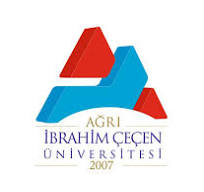 BİRİM FAALİYET RAPORU İŞ AKIŞIDoküman NoAİÇÜİAŞ-3BİRİM FAALİYET RAPORU İŞ AKIŞIYayın Tarihi19/12/2023BİRİM FAALİYET RAPORU İŞ AKIŞIRevizyon NoBİRİM FAALİYET RAPORU İŞ AKIŞIRevizyon TarihiÖğrenci İşleri Daire BaşkanlığıBİRİM FAALİYET RAPORU İŞ AKIŞISayfa No1/1Sorumluİş Akış Adımlarıİlgili DokümanlarStrateji Geliştirme Daire BaşkanlığıStrateji Geliştirme Daire Başkanlığından gelen yazıya istinaden faaliyet raporu hazırlığına başlanmasıİstatistiki verilerin hazırlanmasıFaaliyet Raporunun hazırlanarak Daire Başkanı onayına sunulmasıFaaliyet Raporunun Daire Başkanı tarafından onaylanmasıOnaylanan faaliyet raporunun Strateji Geliştirme Daire Başkanlığına resmi yazı ile gönderilmesiFaaliyet Raporunun yayınlanmasıResmi YazıStrateji Geliştirme Daire Başkanlığından gelen yazıya istinaden faaliyet raporu hazırlığına başlanmasıİstatistiki verilerin hazırlanmasıFaaliyet Raporunun hazırlanarak Daire Başkanı onayına sunulmasıFaaliyet Raporunun Daire Başkanı tarafından onaylanmasıOnaylanan faaliyet raporunun Strateji Geliştirme Daire Başkanlığına resmi yazı ile gönderilmesiFaaliyet Raporunun yayınlanmasıİstatistik RaporlarÖİDB PersoneliStrateji Geliştirme Daire Başkanlığından gelen yazıya istinaden faaliyet raporu hazırlığına başlanmasıİstatistiki verilerin hazırlanmasıFaaliyet Raporunun hazırlanarak Daire Başkanı onayına sunulmasıFaaliyet Raporunun Daire Başkanı tarafından onaylanmasıOnaylanan faaliyet raporunun Strateji Geliştirme Daire Başkanlığına resmi yazı ile gönderilmesiFaaliyet Raporunun yayınlanmasıÖİDB PersoneliStrateji Geliştirme Daire Başkanlığından gelen yazıya istinaden faaliyet raporu hazırlığına başlanmasıİstatistiki verilerin hazırlanmasıFaaliyet Raporunun hazırlanarak Daire Başkanı onayına sunulmasıFaaliyet Raporunun Daire Başkanı tarafından onaylanmasıOnaylanan faaliyet raporunun Strateji Geliştirme Daire Başkanlığına resmi yazı ile gönderilmesiFaaliyet Raporunun yayınlanmasıResmi YazıÖİDB Daire BaşkanıStrateji Geliştirme Daire Başkanlığından gelen yazıya istinaden faaliyet raporu hazırlığına başlanmasıİstatistiki verilerin hazırlanmasıFaaliyet Raporunun hazırlanarak Daire Başkanı onayına sunulmasıFaaliyet Raporunun Daire Başkanı tarafından onaylanmasıOnaylanan faaliyet raporunun Strateji Geliştirme Daire Başkanlığına resmi yazı ile gönderilmesiFaaliyet Raporunun yayınlanmasıFaaliyet RaporuÖİDB PersoneliStrateji Geliştirme Daire Başkanlığından gelen yazıya istinaden faaliyet raporu hazırlığına başlanmasıİstatistiki verilerin hazırlanmasıFaaliyet Raporunun hazırlanarak Daire Başkanı onayına sunulmasıFaaliyet Raporunun Daire Başkanı tarafından onaylanmasıOnaylanan faaliyet raporunun Strateji Geliştirme Daire Başkanlığına resmi yazı ile gönderilmesiFaaliyet Raporunun yayınlanmasıResmi YazıÖİDB PersoneliStrateji Geliştirme Daire Başkanlığından gelen yazıya istinaden faaliyet raporu hazırlığına başlanmasıİstatistiki verilerin hazırlanmasıFaaliyet Raporunun hazırlanarak Daire Başkanı onayına sunulmasıFaaliyet Raporunun Daire Başkanı tarafından onaylanmasıOnaylanan faaliyet raporunun Strateji Geliştirme Daire Başkanlığına resmi yazı ile gönderilmesiFaaliyet Raporunun yayınlanmasıÖİDB Web SitesiONAYLAYANONAYLAYANONAYLAYANÖmer YILDIZÖmer YILDIZÖmer YILDIZ